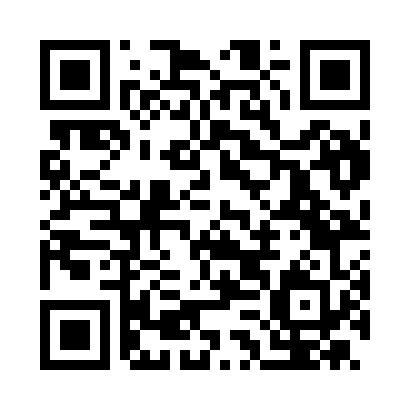 Ramadan times for Aulpi, ItalyMon 11 Mar 2024 - Wed 10 Apr 2024High Latitude Method: Angle Based RulePrayer Calculation Method: Muslim World LeagueAsar Calculation Method: HanafiPrayer times provided by https://www.salahtimes.comDateDayFajrSuhurSunriseDhuhrAsrIftarMaghribIsha11Mon4:504:506:2212:144:216:076:077:3312Tue4:494:496:2112:144:226:086:087:3513Wed4:474:476:1912:144:236:096:097:3614Thu4:454:456:1712:134:236:106:107:3715Fri4:444:446:1612:134:246:116:117:3816Sat4:424:426:1412:134:256:126:127:3917Sun4:404:406:1212:134:266:146:147:4018Mon4:384:386:1112:124:276:156:157:4219Tue4:364:366:0912:124:286:166:167:4320Wed4:354:356:0712:124:296:176:177:4421Thu4:334:336:0612:114:296:186:187:4522Fri4:314:316:0412:114:306:196:197:4723Sat4:294:296:0212:114:316:206:207:4824Sun4:274:276:0012:114:326:216:217:4925Mon4:254:255:5912:104:336:226:227:5026Tue4:244:245:5712:104:336:236:237:5127Wed4:224:225:5512:104:346:246:247:5328Thu4:204:205:5412:094:356:266:267:5429Fri4:184:185:5212:094:366:276:277:5530Sat4:164:165:5012:094:366:286:287:5731Sun5:145:146:491:085:377:297:298:581Mon5:125:126:471:085:387:307:308:592Tue5:105:106:451:085:397:317:319:003Wed5:085:086:441:085:397:327:329:024Thu5:065:066:421:075:407:337:339:035Fri5:045:046:401:075:417:347:349:046Sat5:035:036:391:075:417:357:359:067Sun5:015:016:371:065:427:367:369:078Mon4:594:596:361:065:437:377:379:089Tue4:574:576:341:065:447:387:389:1010Wed4:554:556:321:065:447:397:399:11